«ОТДЫХ В МАНЖЕРОКЕ» – осень-зимаГорно-Алтайск - краеведческий музей - им. Анохина - подъём на гору «Черепан» - Камышлинский водопад - Талдинские пещеры - Горно-Алтайск+ Вечерние развлекательные мероприятия+ Сеанс галотерапии в соляной пещереЖ/д или Авиа тур6 дней / 5 ночейвоскресенье-пятница Даты заезда на 2022 год: 02.10 ; 09.10 ; 16.10 ; 23.10 ; 30.10 ; 06.11 ; 13.11 ; 20.11 ; 27.11 ; 04.12 ; 11.12 ; 18.12Даты заезда на 2023 год: 08.01 ; 15.01 ; 22.01 ; 29.01 ; 05.02 ; 12.02 ; 19.02 ; 26.02 ; 05.03 ; 12.03 ; 19.03 ; 26.03 ; 02.04 ; 09.04 ; 16.04 ; 23.041 день – воскресенье
Прилет в г. Горно-Алтайск утренними рейсами, до 12.00. Встреча на выходе из аэропорта с табличкой «Туркомплекс «Манжерок»».
Трансфер в туркомплекс.
13:00 Прибытие в туркомплекс «Манжерок». Размещение в номере выбранной категории.
14:00 – Обед
Организационная беседа с инструктором группы
18:00 – Ужин2 день – понедельник
10:00 – Завтрак
Посещение краеведческого музея им. Анохина, где представлены археологические находки, характеризующие все основные этапы древней истории Горного Алтая. Этнографические коллекции одежды и предметов быта, произведения изобразительного искусства, естественнонаучные коллекции и фотодокументальные материалы (на автобусе 80 км)
15:00 – Обед
Сеанс галотерапии в оздоровительном центре (40 минут)
19:00 – Ужин3 день – вторник
10:00 – Завтрак
Пешеходная экскурсия к памятнику русского писателя В.Я. Шишкова. Восхождение на гору «Черепан», на обзорную площадку, откуда открывается вид на долину реки Катунь. По дороге путевая информация об археологической площадке «Челтуков лог», где велись раскопки древних курганов (пешком 3 км)
14:00 – Обед
Свободное время.
19:00 – Ужин4 день – среда
10:00 – Завтрак
Экскурсия к Камышлинскому водопаду: удобная смотровая площадка, красивейший каскад кристально чистой воды, общение с милыми местными жителями – кроликами… яркие эмоции гарантированы! (автобусом 60 км)
15:00-16:00 – Поздний обед.
Свободное время
19:00 – Ужин5 день – четверг
10:00 – Завтрак
Экскурсия в Талдинские пещеры: подъем в гору, осмотр жилища древнего человека, арка желаний – в удобной спортивной одежде осилит каждый! (автобусом 25 км, пешком 2 км)
14:00 – Обед
15:00 – Развлекательные мероприятия с инструктором группы / свободное время
19:00 – Ужин6 день – пятница
10:00 – Завтрак.
Освобождение номеров до 11:00
Трансфер в аэропорт г. Горно-АлтайскСкидки:
Для детей до 5 лет без предоставления койко-места и питания – бесплатно (экскурсионное место в автобусе оплачивается дополнительно);
Для детей до 16 лет при размещении на дополнительном месте – 40%;
Для детей до 16 лет при размещении на основном месте – 20%;
При размещении взрослого человека (от 16 лет) на дополнительном месте – скидка 20 %.В стоимость тура включено:
Проживание в номере выбранной категории;
3-х разовое питание по программе с обеда в день заезда по завтрак в день выезда;
Трансфер по программе (для прилетающих в аэропорт Горно-Алтайска встреча и проводы – бесплатно);
Услуги гида и водителя;
Экскурсионное обслуживание;.В стоимость тура не включено:
Дополнительно приобретаемые клиентами услуги (сувениры, СПА-процедуры и т.д.);
Доставка до туркомплекса «Манжерок» и обратно.
Билеты до Горно-Алтайска и обратно.Дополнительная информация:
Опоздание на маршрут и досрочный выезд – не компенсируются.
Возможна замена экскурсий (на равнозначные), в связи с метеоусловиями, либо по рекомендации МЧС РА.Что взять с собой межсезонье – зимой:1.Пуховик или теплая куртка с температурным режимом до -25;2.Дутые штаны или комбинезон с манжетом на обувь, чтобы не забивался снег;3.Зимняя обувь с нескользящей  подошвой, которую можно просушить;4.Самый простой и не дорогой вариант: резиновые зимние(!) сапоги с войлочными вкладышами;5.Сушилка для обуви – очень пригодится;6.Термобелье влаговыводящее со средней/ высокой степенью активности;7.Флиска или свитер + на смену;8.Теплые носки + на смену;9.Купальник в баню (если заявлена по маршруту);10.Фонарик;11.Термокружка;12.Сидушка – туристическая на резинке с застёжкой, сохранит тепло при неотложном появлении желания посидеть на снегу или камнях;13.Личная аптечка (в селе очень маленький ассортимент);14.Портативная зарядка  (если едете в туры со сменой мест ночёвок);15.Рюкзак городской, чтобы это всё уместить.*список актуален с середины/начала октября до середины/конца апреля. Если путешествуете в межсезонье, то с собой еще необходимо брать дождевик (средний).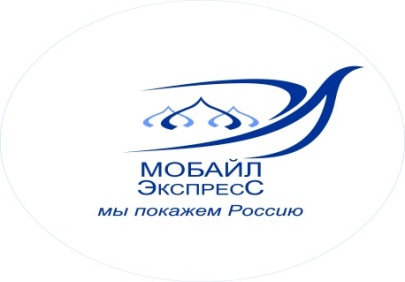 Туристическая компания ООО «Мобайл - Экспресс»г. Москва, ул. Марксистская, д.20, стр.8, офис 1e-mail: mobile-travel@yandex.ruРеестровый номер туроператора: РТО 020275тел./факс (495) 363-38-17 +7-926-018-61-13 (WhatsApp, Telegram, Viber)